NAME: OTUBELA PRINCESS OLUWAPAMILERIN COURSE CODE: MAT 104DEPARTMENT : MEDICINE AND SURGERYMATRIC NO: 19/MHS01/366                                ASSIGNMENTQuestion
Integrate the following functions1)    2x2lnx            2)   3t e2t   3)  x2sinx      4)   cos5xcos6x     5)   sin7xcos2x  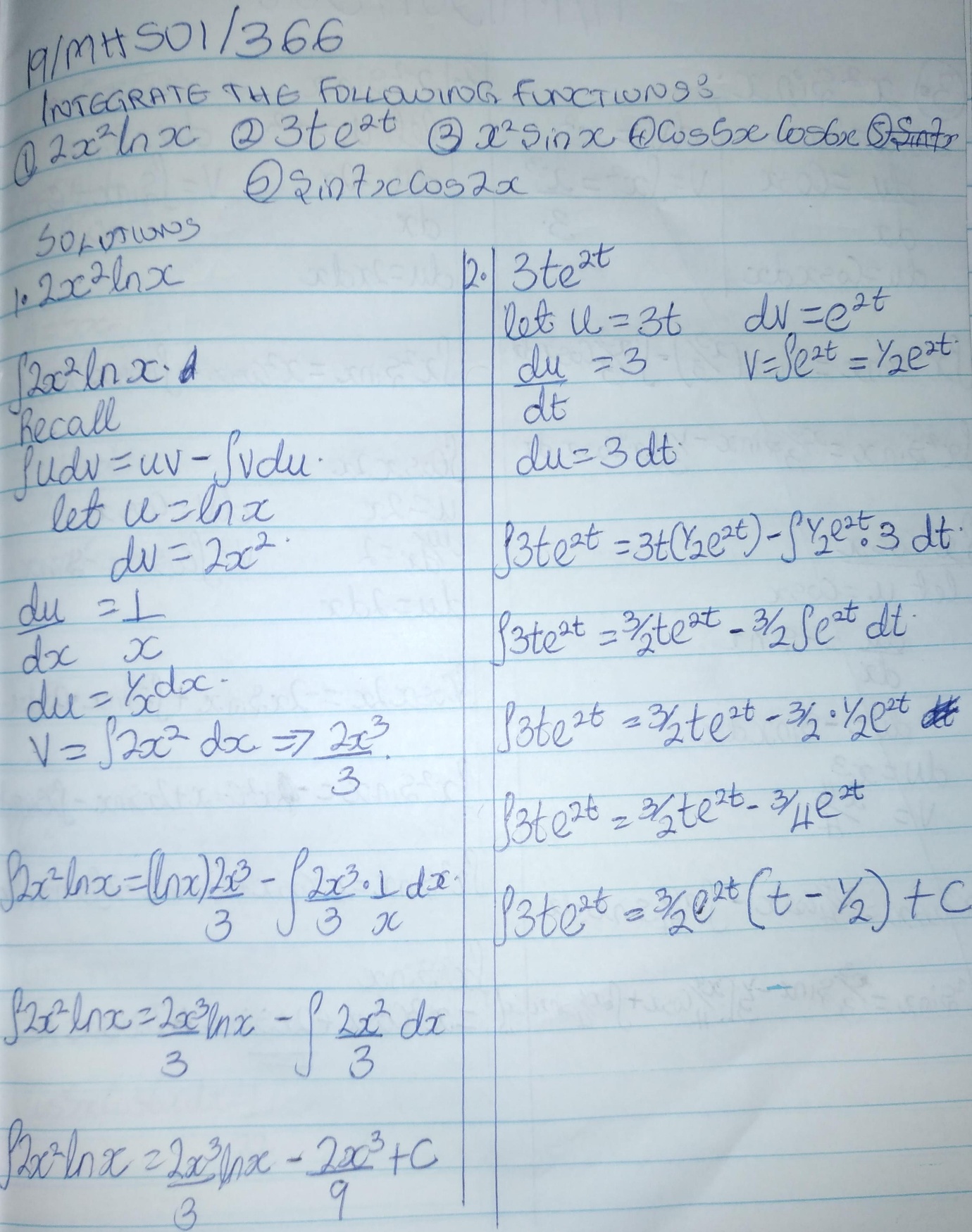 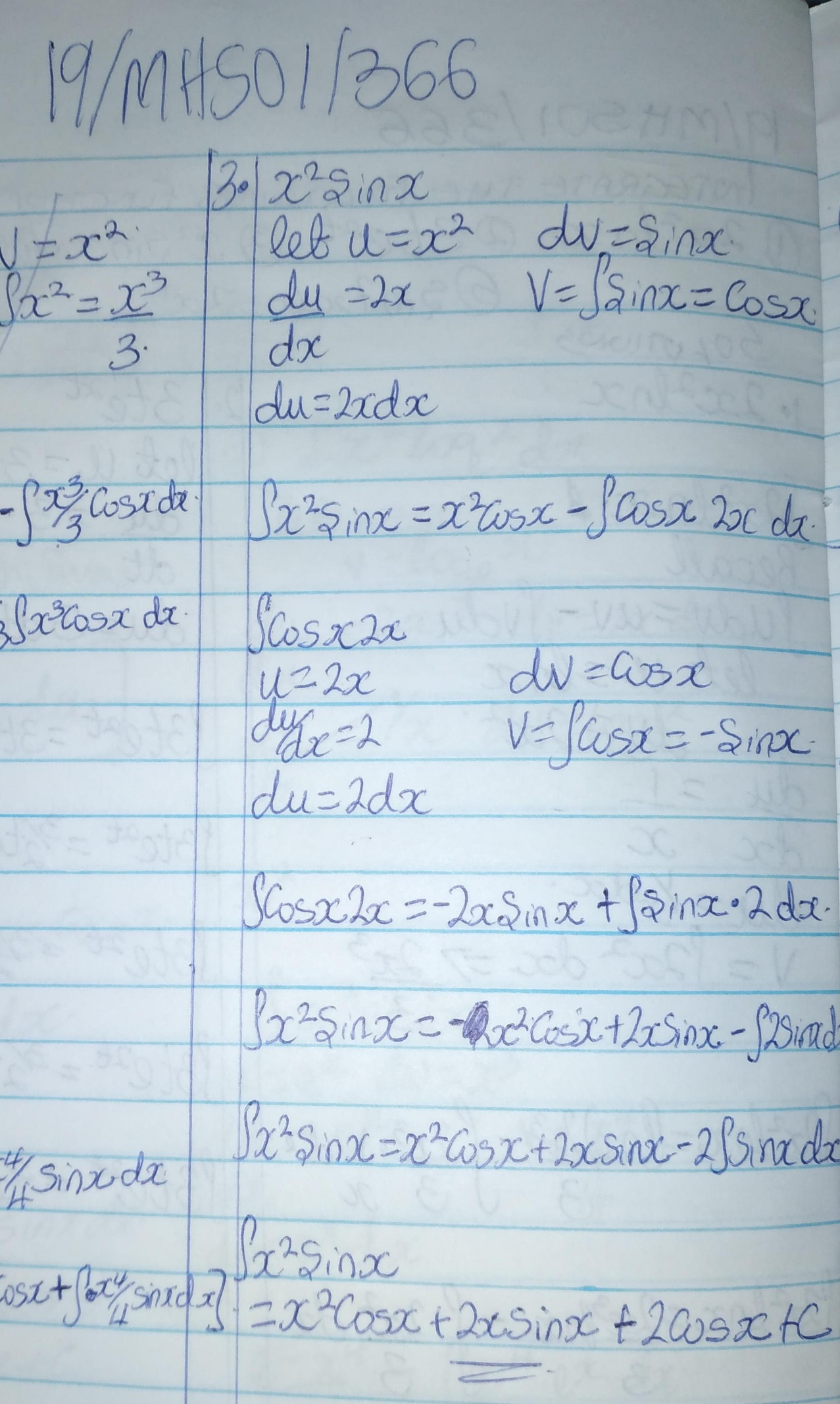 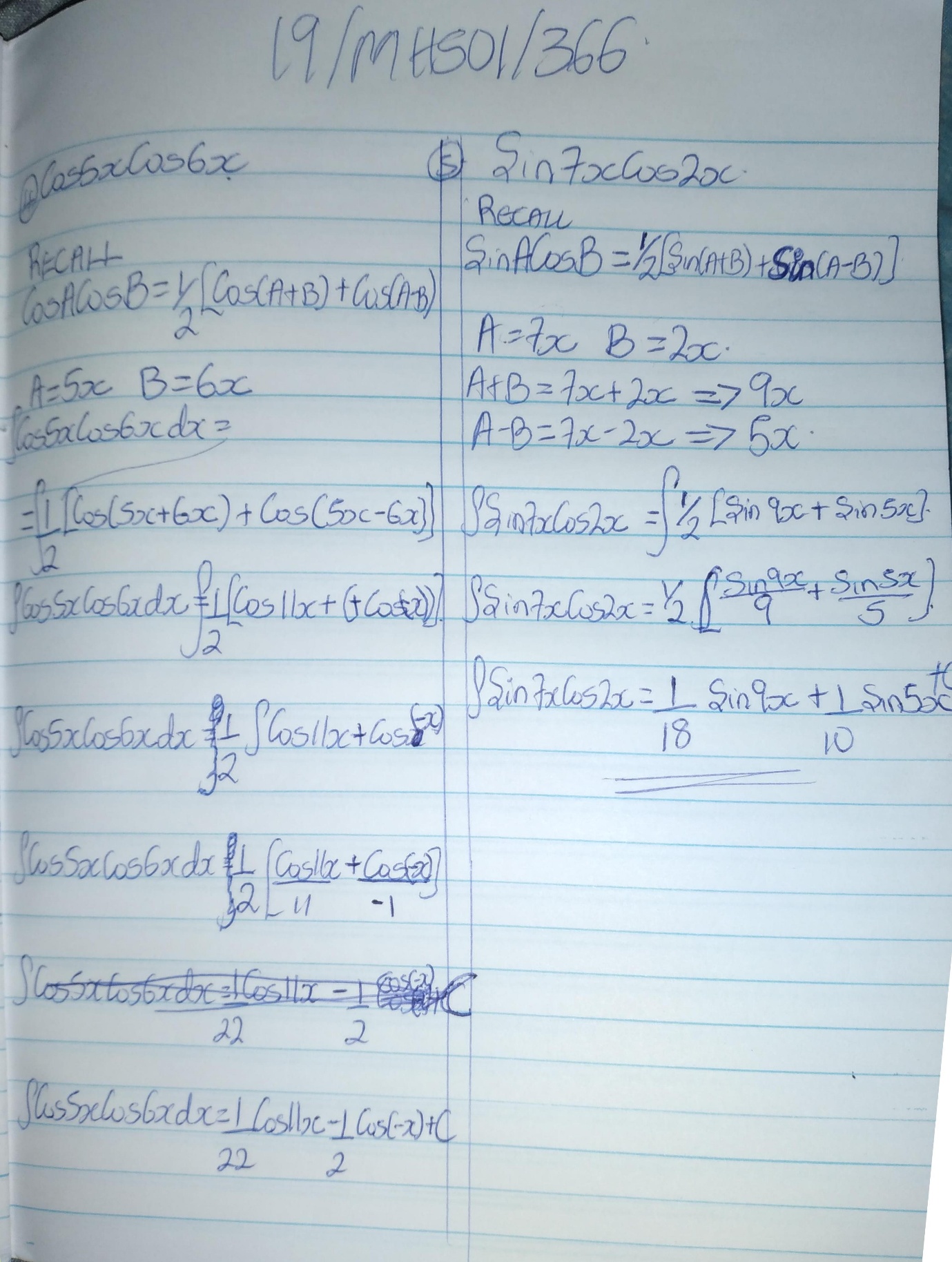 